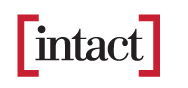 Expert en sinistres automobileVous avez un grand souci du détail de même qu’un sens poussé du service à la clientèle? Vous voulez travailler pour un chef de file de l’industrie qui jouit d’une situation financière solide? Vous voulez évoluer dans un milieu propice à la croissance personnelle et au développement qui vous offre diverses possibilités de carrière?Intact veut vous rencontrer!Nous sommes actuellement à la recherche d'experts en sinistre pour notre Centre de service - Indemnisation à plusieurs de nos bureaux. (Anjou et St-Hyacinthe)Horaires disponibles: 9h00 à 17h00 ou 10h00 à 18h00Date de formation: 4 juin 2018Rôle- Ouvrir les nouvelles réclamations au téléphone avec les clients. Assurer une prise en charge immédiate de la situation. Gérer des dossiers hors-convention et convention.- Recueillir les versions des faits des assurés et/ou témoins en les interrogeant sur les événements.- Déterminer si le sinistre est couvert ou non en faisant l'analyse des garanties requises pour couvrir le sinistre en les comparants à celles contenues dans le contrat de l'assuré.- Analyser les renseignements obtenus, prendre les décisions qui serviront à établir la responsabilité, réviser l'évaluation des dommages et procéder au règlement du sinistre de façon juste et équitable.- Communiquer en temps opportun avec les assurés et autres parties intéressées afin de négocier et autoriser le règlement  de sinistres tout en respectant les normes établies selon le niveau d'autorité permis.- Procéder au règlement, à la validation des dommages et faire les paiements.Vos compétences    - Détenir un baccalauréat, un DEC ou AEC en assurance (ou domaines connexes), DES avec expérience pertinente- Permis particulier de l’AMF et commercial (5B / 5A) un atout- Bilinguisme- Autonomie- Sens aigu des responsabilités- Empathie- Gestion des priorités et du stress- Sens de l’organisation- Esprit d’équipeÉnoncé fermeture  Cette opportunité vous intéresse? Nous avons très hâte de faire votre connaissance!D’excellents avantages sont offerts : salaire concurrentiel, avantages flexibles, aménagements de travail flexibles, congés mobiles, régime de retraite à prestation déterminée, etc.Dans le cadre du processus de sélection d’Intact, les candidats peuvent être appelés à donner leur consentement à une vérification de leurs antécédents pertinente au poste à pourvoir avant de recevoir une offre d’emploi. Celle-ci peut comprendre une confirmation des références d’emploi, des études et des titres de compétences, une vérification des emplois, de l’identité, des infractions criminelles et du permis de conduire ainsi qu’un rapport de crédit.Une recherche de talents à l'externe est menée parallèlement au recrutement à l'interne Veuillez donc prendre note que des candidats potentiels pourraient avoir été identifiés pour ce poste dans le cadre de leur plan de développement.*Veuillez noter que l'usage du masculin a comme but d'alléger le texte.Cet affichage prendra fin le 1 juin 2018.Droit de travailler au Canada  Les personnes qui posent leur candidature à un poste permanent doivent, dès leur embauche, avoir le droit de travailler au Canada de façon permanente. Les documents pouvant servir de preuve dans le cas des rôles permanents sont un certificat de naissance canadien, un passeport canadien, un certificat de citoyenneté canadienne, une carte de résident permanent ou une confirmation de son statut de résident permanent pour prouver qu’il a le droit de travailler au Canada.